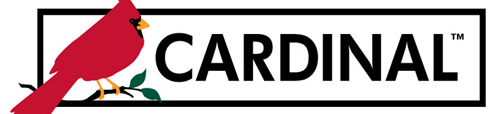 Commonwealth of VirginiaDepartment of TransportationCardinal Table Maintenance (Add/Update)Agency Use 2Effective Date: __________________               	Status:    Active     Inactive                         Description:______________________________________________________________(This is a required field and is restricted to 30 characters.)Short Description:_________________		Budgetary Only:     (This is a required field and is restricted to 10 characters.)		(Check box if the chartfield is only used on Budget Transactions.)Attributes:SYSTEM:	 Interstate 		 Primary		 Secondary		 UrbanLong Description: ________________________________________________________________________________________________________________________________________________________________________________________________________________________________________________________________________________________________________________________________________________________________________________________________________________________________________________(This field is not required and can be used to further describe the chartfield purpose/use.)Requester:_______________________________________ Date:___________________Approver:________________________________________Date:___________________	For Use by the VDOT ChartField Setup Administrator:Entered By: __________________________________________	Date: _____________________________SetID:	50100		Agency Use 2 Value:_____________________